Lesson 14:  Solving Inequalities Student OutcomesStudents learn if-then moves using the addition and multiplication properties of inequality to solve inequalities and graph the solution sets on the number line.Classwork Exercise 1 (5 minutes) Allow students time to work through the warm up individually.  Then, discuss results.  Let several students share values that work.  For each part of the exercise, demonstrate that these values still work for each new inequality.
Exercise 1Consider the inequality . Sift through some possible values to assign to  that make this inequality a true statement.  Find at least two positive values that work and at least two negative values that work.Any value such that  or .Should your four values also be solutions to the inequality ?  Explain why or why not.  Are they?Yes, the inequality can be returned to its original form by using the distributive property, so the two are equivalent.Should your four values also be solutions to the inequality ?  Explain why or why not.  Are they?Yes, the terms on the left-hand side can be rearranged using the commutative property.Should your four values also be solutions to the inequality ?  Explain why or why not.  Are they?Yes, was subtracted from both sides of the inequality.  If the same principle of equality holds for inequalities, then the original solutions should still work.  (Make sure students confirm this with their answers from (a).Should your four values also be solutions to the inequality ?  Explain why or why not.  Are they?Yes, both sides were multiplied by .  Using the same multiplication principle of equality, the solution set should not change.  (Again, make sure students test this.)While discussing parts (b) and (c), guide the class discussion to lead to the following conclusion: Just like all our previous work on equations, rewriting an inequality via the commutative, associative, and distributive properties of the real numbers does not change the solution set of that inequality.  Make the point that we’re talking about , , ,and .  While discussing (d), point out that it appears we are choosing to accept the addition (and subtraction) property of inequality (If , then ).  Students have previously referred to this property as an “if-then” move.  Ask students to articulate the property as formally as they can; for example, “adding a value to each side of an inequality does not change the solution set of that inequality.”  Conduct a similar discussion to those conducted in Lesson 12.  Include the following:Could the solution set to an inequality be changed by applying the commutative, associative, or distributive properties to either side of an inequality?No, the solution set would not change.Could the solution set to an inequality be changed by applying the additive property of inequality?No, the solution set would not change.While discussing (e), make the same argument for multiplying both sides of an inequality by a positive value:		If , then  provided  is positive. This action also does not change the solution set of an inequality.So if  is a solution to an inequality, it will also be a solution to the new inequality formed when the same number is added to or subtracted from each side of the original inequality or when the two sides of the original inequality are multiplied by the same positive number.  This gives us a strategy for finding solution sets.Example 1 (2 minutes)Work through the example as a class using the addition and multiplication properties of inequality.  
Example 1What is the solution set to the inequality  ?  Express the solution set in words, in set notation, and graphically on the number line. can be any value that is more than .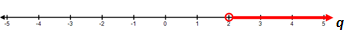 Point out to students that these are the only actions that we know do not affect the solution set.Dividing both sides by  is still applying the multiplication principle (multiplying both sides by  ).Exercise 2 (6 minutes)Allow students time to complete the problems individually and then pair up to compare responses.  
Exercise 2Find the solution set to each inequality.   Express the solution in set notation and graphically on the number line.Exercise 3 (10 minutes)Have students work in pairs on the exploration.  Then, discuss results as a class.  Make sure that students can provide a reason or proof with their responses.  Allow several students to share their reasoning for each one.When discussing (a), ask the following:What is the smallest value of B that still works in the second inequality?For part (b), examine how the solution sets differ.
Exercise 3Recall the discussion on all the strange ideas for what could be done to both sides of an equation.  Let’s explore some of the same issues here but with inequalities.  Recall, in this lesson we have established that adding (or subtracting) and multiplying through by positive quantities does not change the solution set of an inequality.  We’ve made no comment about other operations.Squaring:  Do  and  have the same solution set?  If not, give an example of a number that is in one solution set but not the other.No.  In the first inequality,  can equal  or any number smaller.  The second inequality can only equal numbers from  down to .  For example,  is not in the solution set.  Multiplying through by a negative number:   Do   and   have the same solution set?  If not, give an example of a number that is in one solution set but not the other.No.  The first inequality has a solution of , and the second has a solution of .  The number , for example, is a solution to the second but not the first inequality.Bonzo’s ignoring exponents:  Do  and   have the same solution set?No.  When both sides are squared, we end up introducing the possibility that  can be negative but not less than   For example,  is a solution for the second inequality but not the first.Recall that we have established that making use of the properties of inequalities: 		If , then  for any real number .		If, then   for any positive real number .Along with all the usual commutative, associative, and distributive properties, to rewrite an inequality does not change the solution set of that inequality.Any action different from these offers no guarantee that your work is yielding valid solutions.  These may be candidates you can use to check for solutions, but they must be checked (as we saw in the previous exercise).The next two examples illustrate some more dangers.Example 2 (2 minutes)Work through the responses as a class reminding students of dangers that were seen in Lesson 13.
Example 2Jojo was asked to solve , for .  She answered as follows:    	Apply the distributive property. 		Multiply through by .Since the final line is a false statement, she deduced that there is no solution to this inequality (that the solution set is empty).What is the solution set to ? Explain why Jojo came to an erroneous conclusion. Multiplying through by   is dangerous, as we do not know whether or not  is positive or negative (or even well defined).  Its value depends on the value one chooses to assign to the variable.  We could, potentially, multiply through by a negative value, making the final step invalid.  (The property of inequalities allows for only multiplication though by positives.)  We do not know then if this step is actually valid.  Things can, and clearly have, gone wrong. Example 3 (3 minutes) During the last exercise, we saw that when both sides were multiplied by  the solution set of the inequality changed.So, we can’t multiply through by  as this does not match the allowable operations given by the properties of inequality.  However, we can use the property:  If , then  for any real number .  Can you figure out how to use this property in a way that is helpful?Allow students time to work the problem, individually or in pairs, and then discuss the solution. Example 3Solve , for .   	Add  to both sides    	     	Add  to both sides 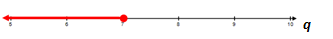 Exercises 4–7 (10 minutes)Allow students to work individually or in pairs for each of the following exercises, pausing to review or compare answers with a neighbor or the class after each exercise.
Exercise 4Find the solution set to each inequality.  Express the solution in set notation and graphically on the number line.Recall the Properties of Inequality:Addition Property of Inequality:If , then  for any real number .Multiplication Property of Inequality:If, then   for any positive real number Exercise 5Use the properties of inequality to show that each of the following are true for any real numbers  and .If , then .Based on the results from (a) through (c), how might we expand the multiplication property of inequality?If , then  for any negative real number .Exercise 6Solve , for  in two different ways:  first without ever multiplying through by a negative number and then by first multiplying through by. 
Exercise 7Solve, for  in two different ways:  first without ever multiplying through by a negative number and then by first multiplying through by .Closing (2 minutes)What moves do we know do not change the solution set of an inequality?What moves did we see today that did change the solution set?Exit Ticket (5 minutes) Name ___________________________________________________		Date____________________Lesson 14:  Solving Inequalities Exit TicketFind the solution set to each inequality.  Express the solution in set notation and graphically on the number line.					b.    					 Fergus was absent for today’s lesson and asked Mike to explain why the solution to  is.  Mike said, “Oh!  That’s easy.  When you multiply by a negative, just flip the inequality.”  Provide a better explanation to Fergus about why the direction of the inequality is reversed.Exit Ticket Sample SolutionsFind the solution set to each inequality.  Express the solution in set notation and graphically on the number line.	b.     		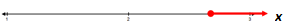 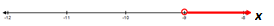 Fergus was absent for today’s lesson and asked Mike to explain why the solution to  is.  Mike said, “Oh!  That’s easy.  When you multiply by a negative, just flip the inequality.”  Provide a better explanation to Fergus about why the direction of the inequality is reversed.The multiplication property of inequality only applies when multiplying by a positive value.  Otherwise, the addition property must be used.  Flipping the direction of the inequality is simply a shortcut for using the addition property. Problem Set Sample SolutionsFind the solution set to each inequality.  Express the solution in set notation and graphically on the number line.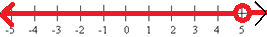 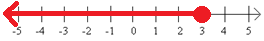 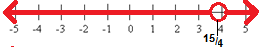 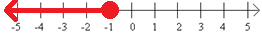 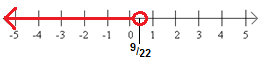 Find the mistake in the following set of steps in a student’s attempt to solve , for .  What is the correct solution set?  	(factoring out  on the left side)  	(dividing by )So, the solution set is the empty set.The third line of the solution is incorrect.  Since  is a variable, we do not know whether  is positive, negative, or zero.  The correct solution to the given problem is .Solve , for  without multiplying by a negative number.  Then solve by multiplying through by .Lisa brought half of her savings to the bakery and bought  croissants for .  The amount of money she brings home with her is more than .  Use an inequality to find how much money she had in her savings before going to the bakery.  (Write the inequalities that represents the situation and solve it.)The inequality is .  The original savings amount must have been more than .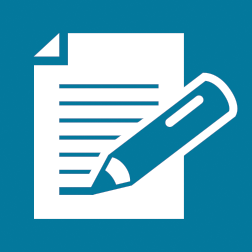 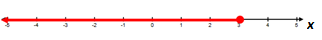 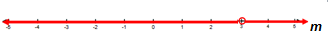 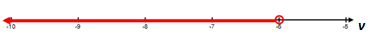 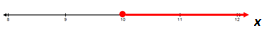 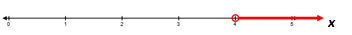 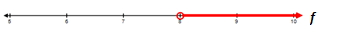 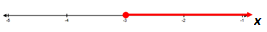 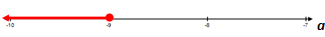 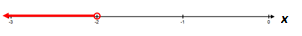 If  , then .      If , then .